20 July 2022 Dear Stakeholder I am writing to update you on proposals regarding the expansion of Pentyrch Primary School and the establishment of nursery provision at the school as set out below:Increase the capacity of Pentyrch Primary School from 140 to 210 placesExtend the age range of the school from 4 to 11, to 3 to 11 by establishing nursery provision at the school to allow for 32 part-time placesAt its meeting on 14 July 2022 the Council Cabinet considered the proposals, the statutory objections submitted and the local authority response thereon.It was noted that there were four objections.  The concerns raised are summarised in the objection report together with the response from the Council.  It was considered the responses made by the Council answered the issues raised.The objection report is available to view on the Council website:Agenda for Cabinet on Thursday, 14th July, 2022, 2.00 pm : Cardiff Council (moderngov.co.uk)The Cabinet approved the proposals in respect of changes to Pentyrch Primary School as set out above without modification.The Cabinet was satisfied that The consultation on the proposed changes was carried out in accordance with the requirements of the Welsh Government School Organisation Code (November 2018)The proposal was published in accordance with the requirements of the Code and contained all the required information.The proposals would provide sufficient places for children resident in existing housing within the school’s catchment area and children resident in the new housing development at Goitre Fach Farm.The proposals would also provide some surplus places in the short term to meet the needs of the wider Northwest Cardiff LDP sites prior to the completion of the proposed new schools at Plasdŵr.The proposals would maintain the current standards of education and provision in the area.The proposed establishment of nursery provision at the school will provide a consistent approach to teaching and planning, to develop continuity and progression in children’s learning from the age of three and contribute to raising standards across the school. Referral of Local Authority Decision to the Welsh MinistersUnder section 54 of the 2013 Act where proposals have been approved by a local authority the following bodies may before the end of 28 days beginning with the day of the decision, refer the proposal to the Welsh Ministers for consideration:i. Another local authority affected by the proposalsii. The appropriate religious body for any school affectediii. The Governing Body of a voluntary or foundation school subject to the proposalsiv. A trust holding property on behalf of a voluntary or foundation school subject to the proposals; andv. A further education institution affected by the proposalsThe decision is subject to the call-in procedures as set out in the Council’s constitution which allows decisions taken by Cabinet to be reviewed. Should a call in of the decision take place, all stakeholders would be informed.If you have any queries or require additional information, please contact the School Organisation Planning Team on 029 2087 2720 or via email to schoolresponses@cardiff.gov.uk.Regards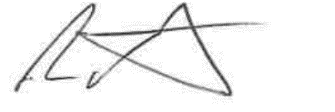 Richard Portas Programme Director School Organisation 